RESPUESTA a los comentarios recibidos al Proyecto de Norma Oficial Mexicana PROY-NOM-015-ENER-2017, eficiencia energética de refrigeradores y congeladores electrodomésticos. Límites, métodos de prueba y etiquetado, publicado el 19 de septiembre de 2017.(Publicado en el Diario Oficial de la Federación el 19 de septiembre de 2017)(Última reforma publicada DOF 31-05-2018)Al margen un sello con el Escudo Nacional, que dice: Esta Unidos Mexicanos. - Secretaría de Energía. Comisión Nacional para el Uso Eficiente de la Energía.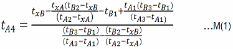 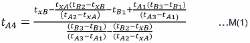 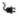 